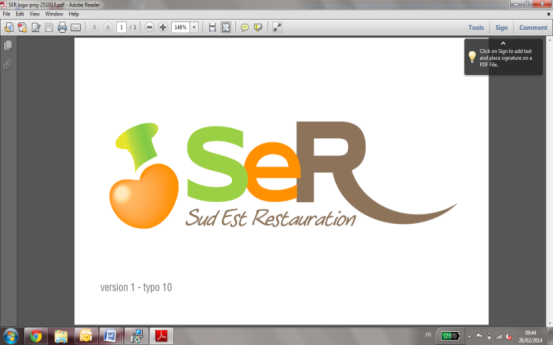 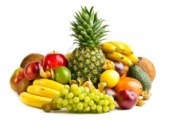 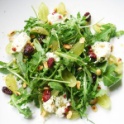 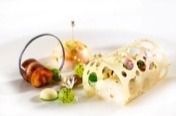 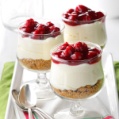 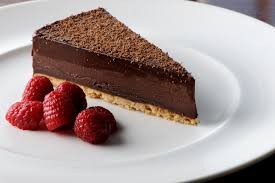 Menu OVE du 16 au 22 janvier 2023DéjeunerDinerLundi 16/01Salade aux noix et emmentalCarbonnade Flamande Galette de boulgour Poêlée pestoFromage ou laitageFlan nappé caramelSalade verteCroque fromagePoêlée de légumes Fromage ou laitageFruits au siropMardi 17/01Duo de charcuterieTerrine de légumes Normandin de veauSauce moutardeFilet poisson sauce crustacés FritesFromage ou laitageFruitColeslaw Cassolette de fruits mer et légumesFromage ou laitageSemoule au lait Mercredi 18/01Salade d’endivesCuisse de poulet à la crèmeOmelette sauce crème Riz et julienne Fromage ou laitageMousse au chocolat  Salade et œufs dur Flan de potiron et pommes de terreGalette boulgour Fromage ou laitageCompote pomme Jeudi 19/01Salade et œuf poché Saucisson chaud Nuggets de poisson Pommes vapeurs  Fromage ou laitagePoire au siropSalade de choux chinois Raviolis de bœuf sauce tomateRaviolis ricotta Fromage ou laitageCrème vanilleVendredi20/01Salade composéeFilet de poisson à l’anethPolenta et carottes Fromage ou laitageOreillon de pêcheQuiche lorraine Quiche aux fromages Lasagne de saumon Fromage ou laitageLiégeois chocolatSamedi 21/01Pâté campagneSalade sombrero Blanquette de volaillePates aux fruits de mer Spaghettis Fromage ou laitageFlan pâtissier Betterave Quenelles aux champignonsRiz pilaf Fromage ou laitageMousse au caféDimanche22/01Cœur de palmier curry  Rôti de veau à l’ancienne Filet de merlu sauce tomate Flageolets Fromage ou laitageParis Brest Salade verte Brandade de poisson Fromage ou laitageCompote